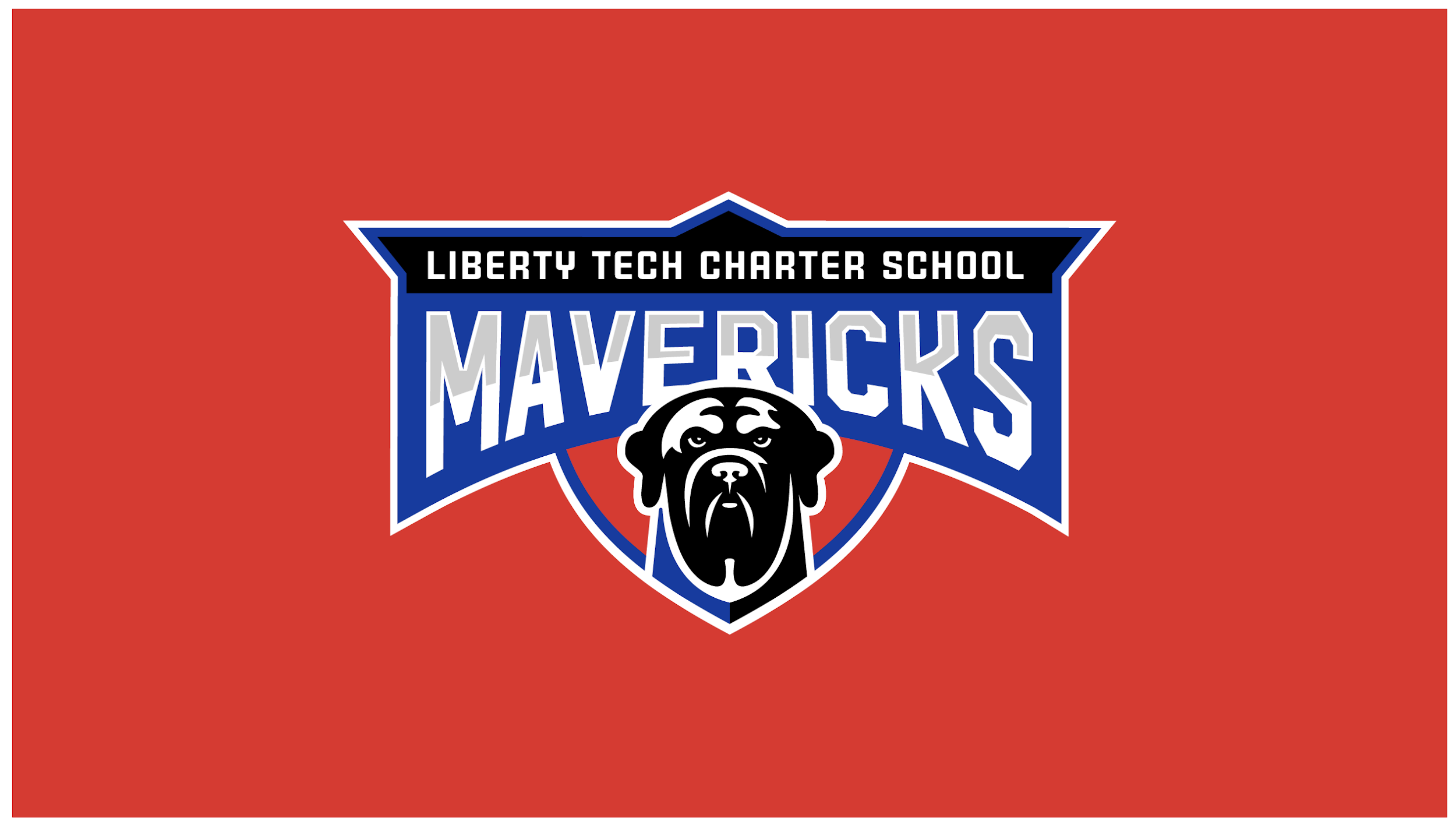 Liberty Tech Charter School  119 Price Rd., Brooks, GA 30205  Monthly Board MeetingMay 22, 2023 | 7:00 PM  __________________________________________________________________________________MISSION - The mission of Liberty Tech is to educate students with a project-based learning  environment utilizing STEAM & classical methodologies.  VISION - Develop individuals who are knowledgeable, wise, and virtuous and will positively impact  the world around them.  __________________________________________________________________________________This meeting will be held in-person virtually via Zoom. Participants may join the meeting via Zoom Meeting or by phone:  
Zoom Meeting URL: https://zoom.us/j/9859672046?pwd=RXBFRkMzc2F5T09MTkU1TnVmMVZ4QT09 
Dial-In Phone Number: +1 312 626 6799 ; Dial-In Phone Meeting ID: 985 967 2046   
Dial-In Phone Password: 910181  *Public comments may be emailed to board@libertytechcharter.org by 8:00 AM on the meeting date or submitted via the teleconference chat window during the allotted public comment sign-up time, 30 minutes prior to the meeting. Please reference our public comment policy on our website at  www.libertytechcharter.org/ltcs-board.__________________________________________________________________________________Board Members

Lauren Conway, Board Chair | Vimal Patel, Vice-Chair | Michelle Hamner, Secretary | Eric Walker, CFO/Treasurer | Neka Haywood, Member | Ashley Busby, Member | Jeremy Tuck, Member | Robert Varghese, MemberNext Meeting: June 19, 2023TimeItemPurposeOwner7:00pmRecord AttendanceApproveAshely Busby7:01pmCall the Meeting to OrderApproveLauren Conway7:02pmApprove March Meeting MinutesVoteBoard7:03pmApprove April Meeting AgendaVoteBoard7:04pm*Public Comment (General Public Comment)DiscussPublic Guests7:19pmPTO UpdateFYIPTO7:23pmSuperintendent ReportApril DashboardGeorgia Leads PilotFall 22-Spring 23 Parent Survey ResultsK-5th i-Ready DataProposed FY24 BudgetDiscussMelissa King7:45pmAcademic Committee ReportiReady DataHouse updateDiscussLauren Conway7:50pmGovernance Committee ReportRecruiting UpdateDivisive Concepts Policy (vote)Work-in-process Policies (Student Removal-due to attendance)General Updates & VoteJeremy Tuck8:00pmFinance Committee ReportFY24 Budget DiscussionApril Financial DiscussionDiscussEric Walker8:10pmAction Item ReviewDiscussLauren Conway8:15pmAdjournmentVoteLauren Conway